BOOM TOWN BREWING SUMMER FUN SERIES 2022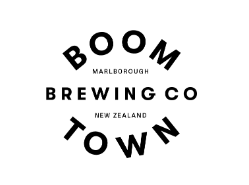 NOTICE OF RACEThe series will be governed by the ‘current rules’ as defined in “The Racing Rules of Sailing2021-2024.”The YNZ Safety Regulations shall apply. - Keel Boats - Part II Category 5. In accordance with YNZ Safety Regulations Part II 3.2, a declaration of safety compliance will be required in the entry form. Random inspections may be undertaken.Conditions of Marlborough District Council Harbour Bylaws (Safety around large vessels)Schedule of races:The schedule of races is as follows:   All boats will be in the same division. ( ie one division)Race 1: Tuesday Dec 13Th: Long Harbour Race ( see course card for Northerly and Southerly winds to be issued with SIsRace 2: Tuesday Dec 20th :Round the cans, using the current course cards, with a long start line.Race 3: Tuesday January 3rd : Mark Foy with spinnakers, Course card to be issued with SIsStart Time: warning signal at 17.55 (all races)Cut Off Time 20.00 all races.Handicaps will be allocated by the Club Handicapper  (inc Mark Foy Handicaps)Prizes will be awarded for the first 6 places in each race, and the first 3 in the series overall.Prizes will be presented at the club after each race.The low score system will be used.Courses for the Mark Foy and Long Harbour race will be issued with the Sis, for the round the cans race the twilight course card will be used.There is no restriction on sail types for any race.The following boats registered their interest at the skippers briefing in Sept.BoatEntropyMidnightTaonuiAstrusoFamily AffairOldsmobileVolare IAventuraFinal CountdownPhantaseaBluebirdFlying FoxPortafortunaCamargueFlying TigerPunch lineCiscoFreakyRaconteurCoup D'EtatHaurereReotahiD'EdgeImagine ItSatuDire StraitsLocoSequin